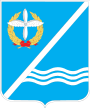 Совет Качинского муниципального округа города СевастополяРЕШЕНИЕ  №14/101Об утверждении Положения «О порядке проведения антикоррупционной     экспертизы     нормативных правовых актов и проектов нормативных правовых актов во внутригородском муниципальном образованиигорода Севастополя  Качинскский муниципальный округ»              Руководствуясь Федеральным законом от 25.12.2008 № 273-ФЗ «О противодействии коррупции», Федеральным законом от 17.07.2009 № 172-ФЗ «Об антикоррупционной экспертизе нормативно правовых актов и проектов нормативных правовых актов», Методикой проведения антикоррупционной экспертизы нормативных правовых актов и проектов нормативных правовых актов, утвержденной постановлением Правительства Российской Федерации от 26.02.2010 № 96 «Об антикоррупционной экспертизе нормативных правовых актов и проектов нормативных правовых актов», Уставом внутригородского муниципального образования города Севастополя Качинский муниципальный округ,  Совет Качинского муниципального округа,РЕШИЛ:          1.Утвердить Положение о порядке проведения антикоррупционной экспертизы нормативных правовых актов и проектов нормативных правовых актов во внутригородском муниципальном образовании города Севастополя Качинский  муниципальный округ  (ПРИЛОЖЕНИЕ 1). 
           2. Утвердить форму заключения по результатам проведения антикоррупционной экспертизы нормативных правовых актов и проектов нормативных правовых актов во внутригородском муниципальном образовании Качинский муниципальный округ. (ПРИЛОЖЕНИЕ 2).         3.Утвердить форму журнала учета нормативных правовых актов и проектов нормативных правовых актов, поступивших на антикоррупционную экспертизу.  (ПРИЛОЖЕНИЕ 3).        4. Обратиться в адрес Правительства Севастополя о содействии в вопросе обнародования настоящего решения на официальном сайте Правительства города Севастополя, а также, разместить данное решение на информационном стенде Совета ВМО Качинский МО, согласно п.7 ст.42 Устава внутригородского муниципального образования города Севастополя - Качинский муниципальный округ.       5. Настоящее решение вступает в силу со дня принятия.       6. Контроль за исполнением настоящего решения возложить на Главу внутригородского муниципального образования города Севастополя -Качинский муниципальный округ Герасим Н.М.                                                                                                    ПРИЛОЖЕНИЕ  1	к решению Совета Качинского	муниципального округа г.Севастополя	№  14/101от 20.11.2015г.ПОЛОЖЕНИЕ О ПРОВЕДЕНИИ АНТИКОРРУПЦИОННОЙ ЭКСПЕРТИЗЫ НОРМАТИВНЫХ ПРАВОВЫХ АКТОВ И ПРОЕКТОВ НОРМАТИВНЫХ ПРАВОВЫХ АКТОВ ВО ВНУТРИГОРОДСКОМ МУНИЦИПАЛЬНОМ ОБРАЗОВАНИИ ГОРОДА СЕВАСТОПОЛЯ  КАЧИНСКИЙ   МУНИЦИПАЛЬНЫЙ ОКРУГНастоящее Положение определяет процедуру проведения антикоррупционной экспертизы нормативных правовых актов и проектов нормативных правовых актов во внутригородском муниципальном образовании города Севастополя  Качинский  муниципальный округ Антикоррупционная экспертиза осуществляется в соответствии с Методикой проведения антикоррупционной экспертизы нормативных правовых актов и проектов нормативных правовых актов, утвержденной постановлением Правительства Российской Федерации от 26.02.2010 г. № 96 «Об антикоррупционной экспертизе нормативных правовых актов и проектов нормативных правовых актов». Антикоррупционная экспертиза проводится в отношении нормативных правовых актов и проектов нормативных правовых актов Совета и местной администрации Качинского муниципального округа, Главы внутригородского муниципального образования города Севастополя  Качинский муниципальный округ  в целях выявления в них коррупциогенных факторов и их последующего устранения. Не проводится антикоррупционная экспертиза отмененных или признанных утратившими силу нормативных правовых актов Совета и местной администрации Качинского муниципального округа, нормативных правовых актов Совета и местной администрации Качинского муниципального округа в отношении которых уже проводилась антикоррупционная экспертиза, если в дальнейшем в эти правовые акты не были внесены изменения. Антикоррупционная экспертиза проектов нормативных правовых актов осуществляется общим отделом местной администрации Качинского муниципального округа, одновременно с осуществлением правовой экспертизы проектов нормативных правовых актов. В отношении нормативных правовых актов и проектов нормативных правовых актов институтами гражданского общества и гражданами Российской Федерации может быть проведена независимая антикоррупционная экспертиза в установленном законодательством Российской Федерации порядке. Для обеспечения обоснованности и объективности результатов антикоррупционной экспертизы необходимо проводить экспертизу каждой нормы нормативного правового акта Совета и местной администрации Качинского муниципального округа, актов и их проектов или положения проекта нормативного правового акта Совета и местной администрации Качинского муниципального округа. Коррупциогенными факторами, устанавливающими для правоприменителя необоснованно широкие пределы усмотрения или возможность необоснованного применения исключений из общих правил, являются: - широта дискреционных полномочий - отсутствие или неопределенность сроков, условий или оснований принятия решения, наличие дублирующих полномочий органов местного самоуправления (их должностных лиц); - определение компетенции по формуле "вправе" - диспозитивное установление возможности совершения органами местного самоуправления (их должностными лицами) действий в отношении граждан и организаций; - выборочное изменение объема прав - возможность необоснованного установления исключений из общего порядка для граждан и организаций по усмотрению органов местного самоуправления (их должностных лиц); - чрезмерная свобода подзаконного нормотворчества - наличие бланкетных и отсылочных норм, приводящее к принятию подзаконных актов, вторгающихся в компетенцию органа местного самоуправления, принявшего первоначальный нормативный правовой акт; - принятие нормативного правового акта за пределами компетенции - нарушение компетенции органов местного самоуправления (их должностных лиц) при принятии нормативных правовых актов; - заполнение законодательных пробелов при помощи подзаконных актов в отсутствие законодательной делегации соответствующих полномочий - установление общеобязательных правил поведения в подзаконном акте в условиях отсутствия закона; - отсутствие или неполнота административных процедур - отсутствие порядка совершения органами местного самоуправления (их должностными лицами) определенных действий либо одного из элементов такого порядка; - отказ от конкурсных (аукционных) процедур - закрепление административного порядка предоставления права (блага). Коррупциогенными факторами, содержащими неопределенные, трудновыполнимые и (или) обременительные требования к гражданам и организациям, являются: - наличие завышенных требований к лицу, предъявляемых для реализации принадлежащего ему права, - установление неопределенных, трудновыполнимых и обременительных требований к гражданам и организациям; - злоупотребление правом заявителя органами местного самоуправления (их должностными лицами) - отсутствие четкой регламентации прав граждан и организаций; - юридико-лингвистическая неопределенность - употребление неустоявшихся, двусмысленных терминов и категорий оценочного характера. Главный специалист в общем отделе местной администрации Качинского муниципального округа (далее-главный специалист) ведет учет проектов нормативных правовых актов, поступивших на антикоррупционную экспертизу, в Журнале учета проектов нормативных правовых актов (далее - Журнал учета) по форме согласно Приложению № 3.  Антикоррупционная экспертиза проектов нормативных правовых актов проводится в течение 10 рабочих дней со дня их поступления в общий отдел местной администрации Качинского муниципального округа. При проведении антикоррупционной экспертизы проекта нормативного правового акта специалист, проводящий антикоррупционную экспертизу, может в рабочем порядке привлечь исполнителя, подготовившего проект муниципального нормативного правового акта, для дачи пояснений по проекту.    По результатам антикоррупционной экспертизы специалистом готовится заключение по форме согласно Приложению № 2. В заключении отражаются все выявленные положения проекта нормативного правового акта, способствующие созданию условий для проявления коррупции, с указанием структурных единиц проекта нормативного правового акта (разделы, главы, статьи, части, пункты, подпункты, абзацы) и соответствующих коррупциогенных факторов, а также предлагаемые способы их устранения. При отсутствии в проектах нормативных правовых актов коррупциогенных факторов в заключении отражаются указанные сведения. Заключения, составляемые при проведении антикоррупционной экспертизы, носят рекомендательный характер и подлежат обязательному рассмотрению соответствующим должностным лицом                                                                                                    ПРИЛОЖЕНИЕ  2	к решению Совета Качинского	муниципального округа г.Севастополя	№  14/101от 20.11.2015г.ЗАКЛЮЧЕНИЕПО РЕЗУЛЬТАТАМ ПРОВЕДЕНИЯ АНТИКОРРУПЦИОННОЙ ЭКСПЕРТИЗЫ(название проекта нормативного правового акта)В ЦЕЛЯХ ВЫЯВЛЕНИЯ КОРРУПЦИОГЕННЫХ ФАКТОРОВОбщим отделом местной администрации Качинского муниципального округа в соответствии с Федеральным законом от 25.12.2008 № 273-ФЗ "О противодействии коррупции", Федеральным законом от 17.07.2009 № 172-ФЗ "Об антикоррупционной экспертизе нормативных правовых актов и проектов нормативных правовых актов", Методикой проведения антикоррупционной экспертизы нормативных правовых актов и проектов нормативных правовых актов, утвержденной постановлением Правительства Российской Федерации от 26.02.2010 № 96 "Об антикоррупционной экспертизе нормативных правовых актов и проектов нормативных правовых актов", решением Совета Качинского муниципального округа от "20"ноября 2015 г. № 14/101 "Об утверждении Положения о проведении антикоррупционной экспертизы нормативных правовых актов и проектов нормативных правовых актов во внутригородском муниципальном образовании Качинский муниципальный округ" проведена антикоррупционная экспертиза в целях выявления коррупциогенных факторов и их последующего устранения. Вариант 1:В представленном ________________________________________________________________(название проекта правового акта (реквизиты)коррупциогенные факторы не выявлены).Вариант 2:В представленном _______________________________________________________________(название проекта правового акта (реквизиты)выявлены коррупциогенные факторы (отражаются все положения проекта нормативного правового акта, в которых выявлены коррупциогенные факторы, с указанием его структурных единиц (разделов, глав, статей, частей, пунктов, подпунктов, абзацев) и соответствующих коррупциогенных факторов со ссылкой на положения Методики, утвержденной постановлением Правительства Российской Федерации от 26 февраля 2010 года N 96).              В целях устранения выявленных коррупциогенных факторов предлагается (указывается способ устранения коррупциогенных факторов: исключение из текста документа, изложение его в другой редакции, внесение иных изменений в текст рассматриваемого документа либо в иной документ или иной способ). должность лица в общем отделеместной администрации Качинского муниципального округа______________________________(инициалы ФИО)       (подпись)      "___" _____________ 20___ года                                                                                                                                   ПРИЛОЖЕНИЕ 3	к решению Совета Качинского	муниципального округа г.Севастополя	№ 14/101 от 20.11. .ЖУРНАЛ УЧЕТА НОРМАТИВНЫХ ПРАВОВЫХ АКТОВ И ПРОЕКТОВ НОРМАТИВНЫХ ПРАВОВЫХ АКТОВ, ПОСТУПИВШИХ НА АНТИКОРРУПЦИОННУЮ ЭКСПЕРТИЗУI созывXIV сессия2014 - 2016 гг.20 ноября  2015 года                                          пгт. КачаГлава ВМО Качинский МО, исполняющий полномочия председателя Совета,Глава местной администрацииН.М. ГерасимГлава ВМО Качинский МО, исполняющий полномочия председателя Совета,Глава местной администрацииН.М. Герасим№ п/пНаименование проекта НПАСтруктурное подразделение и исполнитель проекта НПАДатапоступления в общий отделДата подго -товки заклю-ченияФИО, должность специа-листа, прово-дившего экспертизуПри-меча-ние